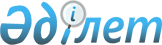 Об установлении квоты рабочих мест
					
			Утративший силу
			
			
		
					Постановление акимата Бейнеуского района Мангистауской области от 30 декабря 2016 года № 291. Зарегистрировано Департаментом юстиции Мангистауской области 27 января 2017 года № 3267. Утратило силу постановлением акимата Бейнеуского района Мангистауской области от 20 ноября 2019 года № 297
      Сноска. Утратило силу постановлением акимата Бейнеуского района Мангистауской области от 20.11.2019 № 297 (вводится в действие по истечении десяти календарных дней после дня его первого официального опубликования).

      Примечание РЦПИ.

      В тексте документа сохранена пунктуация и орфография оригинала.
      В соответствии с Законами Республики Казахстан от 23 января 2001 года "О местном государственном управлении и самоуправлении в Республике Казахстан", от 6 апреля 2016 года "О занятости населения" акимат Бейнеуского района ПОСТАНОВЛЯЕТ:
      1. Работодателям Бейнеуского района установить квоту рабочих мест:
      для трудоустройства граждан из числа молодежи, потерявших или оставшихся до наступления совершеннолетия без попечения родителей, являющихся выпускниками организаций образования в размере 1 процента от общей численности рабочих мест;
      для трудоустройства лиц, состоящих на учете службы пробации в размере 1 процента от общей численности рабочих мест;
      для трудоустройства лиц, освобожденных из мест лишения свободы в размере 1 процента от общей численности рабочих мест.
      2. Государственному учреждению "Бейнеуский районный отдел занятости, социальных программ и регистрации актов гражданского состояния" (Б.Омирбеков) обеспечить официальное опубликование настоящего постановления в информационно – правовой системе "Әділет" и в средствах массовой информации, размещение на интернет – ресурсе акимата района. 
      3. Исполнение настоящего постановления возложить на руководителя государственного учреждения "Бейнеуский районный отдел занятости, социальных программ и регистрации актов гражданского состояния" Б.Омирбекова.
      4. Контроль за исполнением настоящего постановления возложить на заместителя акима района К.Абилшееву.
      5. Настоящее постановление вступает в силу со дня государственной регистрации в органах юстиции и вводится в действие по истечении десяти календарных дней после дня его первого официального опубликования.
					© 2012. РГП на ПХВ «Институт законодательства и правовой информации Республики Казахстан» Министерства юстиции Республики Казахстан
				
      Исполняющий обязанности

      акима района

К.Машырыков
